§1710-E.  Revenue Forecasting Committee; established; membershipThere is established the Revenue Forecasting Committee, referred to in this chapter as the "committee," for the purpose of providing the Governor, the Legislature and the State Budget Officer with analyses, findings and recommendations relating to the projection of revenues for the General Fund and the Highway Fund based on economic assumptions recommended by the Consensus Economic Forecasting Commission.  The committee includes the State Budget Officer, the Associate Commissioner for Tax Policy, the State Economist, an economist on the faculty of the University of Maine System selected by the chancellor, the Director of the Office of Fiscal and Program Review and another member of the Legislature's nonpartisan staff familiar with revenue estimating issues appointed by the Legislative Council.    Beginning in calendar year 2019, the chair of the committee must be designated by a majority vote of the 6 members, from among the Associate Commissioner for Tax Policy, the Director of the Office of Fiscal and Program Review, the State Economist, an economist on the faculty of the University of Maine System selected by the chancellor and another member of the Legislature's nonpartisan staff familiar with revenue estimating issues appointed by the Legislative Council.  The chair must be designated on a rotating basis and serves a 2‑year term.  [PL 2019, c. 343, Pt. F, §1 (AMD).]SECTION HISTORYPL 1995, c. 368, §J1 (NEW). PL 1997, c. 655, §4 (AMD). PL 1999, c. 127, §A8 (AMD). PL 2001, c. 2, §1 (AMD). PL 2011, c. 655, Pt. I, §6 (AMD). PL 2011, c. 655, Pt. I, §11 (AFF). PL 2019, c. 343, Pt. F, §1 (AMD). The State of Maine claims a copyright in its codified statutes. If you intend to republish this material, we require that you include the following disclaimer in your publication:All copyrights and other rights to statutory text are reserved by the State of Maine. The text included in this publication reflects changes made through the First Regular Session and the First Special Session of the131st Maine Legislature and is current through November 1, 2023
                    . The text is subject to change without notice. It is a version that has not been officially certified by the Secretary of State. Refer to the Maine Revised Statutes Annotated and supplements for certified text.
                The Office of the Revisor of Statutes also requests that you send us one copy of any statutory publication you may produce. Our goal is not to restrict publishing activity, but to keep track of who is publishing what, to identify any needless duplication and to preserve the State's copyright rights.PLEASE NOTE: The Revisor's Office cannot perform research for or provide legal advice or interpretation of Maine law to the public. If you need legal assistance, please contact a qualified attorney.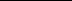 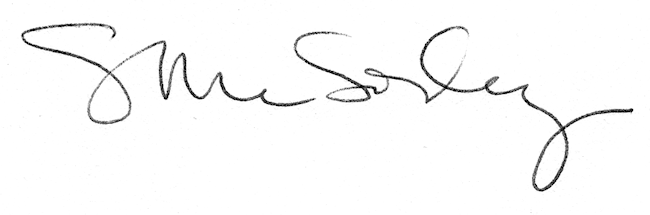 